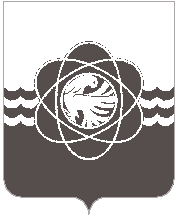 П Р И К А Зот « 22 »  июня 2021 года                                                                                 № 090            В соответствии со статьями 265 и 269.2 Бюджетного кодекса Российской Федерации, п.8 статьи 99 Федерального закона от 05.04.2013г. № 44-ФЗ «О контрактной системе в сфере закупок товаров, работ, услуг для обеспечения государственных и муниципальных нужд», руководствуясь стандартом внутреннего государственного (муниципального) контроля, утвержденного Постановлением Правительства РФ от 27.02.2020 № 208 «Об утверждении федерального стандарта внутреннего государственного (муниципального) финансового контроля «Планирование проверок, ревизий и обследований»п р и к а з ы в а ю:Утвердить План проведения муниципального финансового контроля по соблюдению требований бюджетного законодательства Российской Федерации и иных нормативных правовых актов Российской Федерации на 2021 год (приложение 1). Утвердить План проведения муниципального финансового контроля по соблюдению требований в сфере закупок Российской Федерации и иных нормативных правовых актов Российской Федерации на 2021 год (приложение 2). 3. Разместить настоящий приказ на официальном сайте ЕИС www.zakupki.gov.ru.6. Контроль исполнения настоящего приказа оставляю за собой.Начальник Финансового управления                                                         С.В. Потупаева                                            Об утверждении Планов проведения муниципального финансового контроля по соблюдению требований бюджетного законодательства Российской Федерации  и по соблюдению требований  в сфере  закупок Российской Федерации и иных нормативных правовых актов Российской Федерации  на  2021 год